ОТЧЕТоб исполнении муниципального заданияза   2019 годаот « 25  »  января   2020 годаНаименование муниципального учреждения Новолялинского городского округаМуниципальное автономное общеобразовательное учреждение Новолялинского  городского округа"Средняя общеобразовательная школа №1"Периодичность: ежеквартальноЧасть 1. Сведения об оказываемых муниципальных услугах 1Раздел 1Характеристики муниципальной услуги.2. Категории потребителей муниципальной услуги: физические лица.3. Сведения о фактическом достижении показателей, характеризующих объем и качество муниципальной услуги:3.1. Сведения о фактическом достижении показателей, характеризующих качество муниципальной услуги.3.2. Сведения о фактическом достижении показателей, характеризующих объем муниципальной услуги.Раздел 2Характеристики муниципальной услуги.2. Категории потребителей муниципальной услуги: физические лица.3. Сведения о фактическом достижении показателей, характеризующих объем и качество муниципальной услуги:3.1. Сведения о фактическом достижении показателей, характеризующих качество муниципальной услуги.3.2. Сведения о фактическом достижении показателей, характеризующих объем муниципальной услуги.Раздел 31. Характеристики муниципальной услуги.2. Категории потребителей муниципальной услуги : физические лица.3. Сведения о фактическом достижении показателей, характеризующих объем и качество муниципальной услуги:3.1. Сведения о фактическом достижении показателей, характеризующих качество муниципальной услуги.3.2. Сведения о фактическом достижении показателей, характеризующих объем муниципальной услуги.Раздел 41. Характеристики муниципальной услуги.2. Категории потребителей муниципальной услуги  физические лица3. Показатели, характеризующие объем и качество муниципальной услуги:3.1. Показатели, характеризующие качество муниципальной услуги.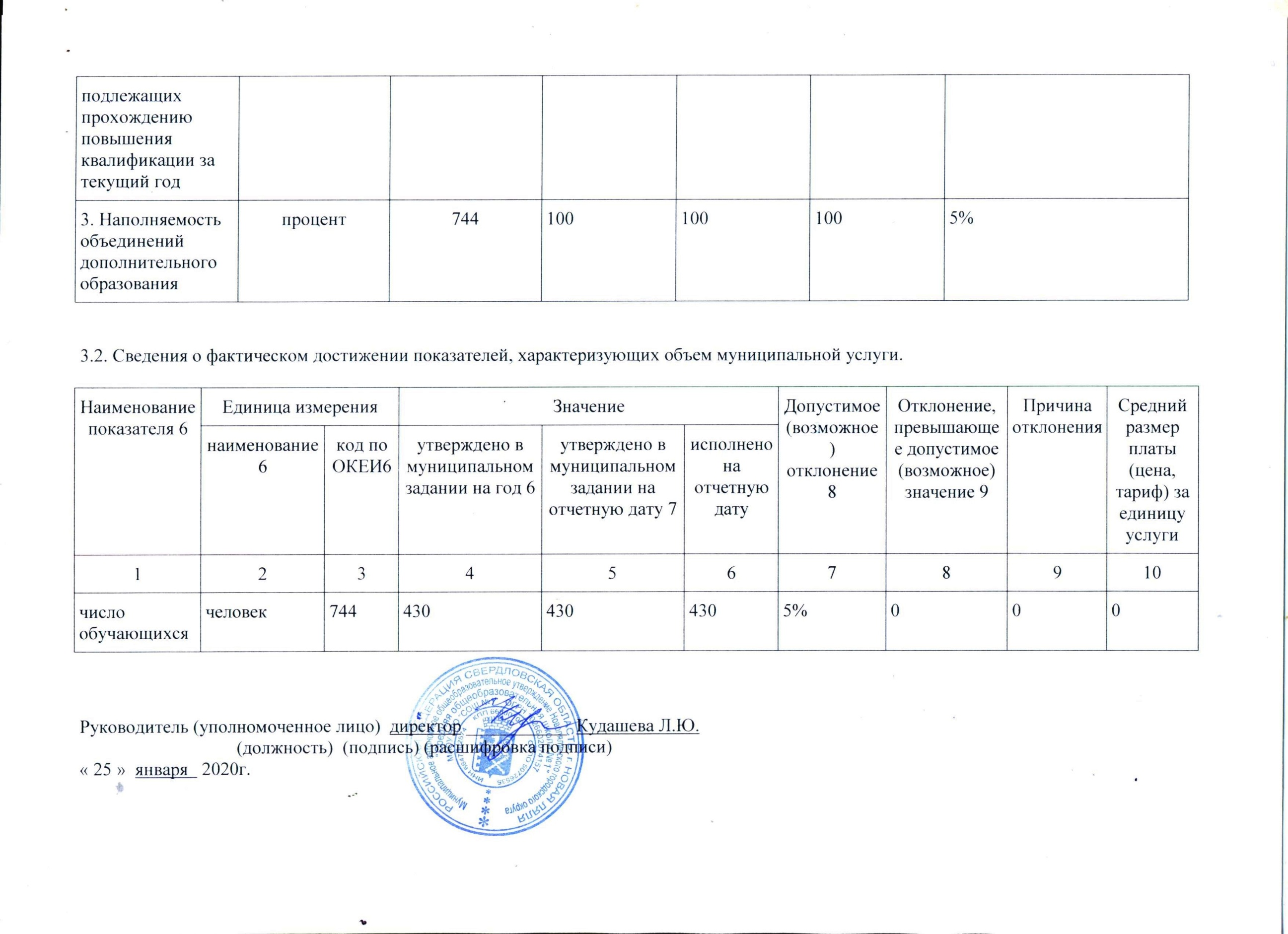 Наименование муниципальной услугиУникальный номер реестровой записи 2Показатель, характеризующий содержание муниципальной услугиПоказатель, характеризующий содержание муниципальной услугиПоказатель, характеризующий содержание муниципальной услугиПоказатель, характеризующий условия (формы) оказания муниципальной услугиПоказатель, характеризующий условия (формы) оказания муниципальной услугиНаименование муниципальной услугиУникальный номер реестровой записи 2_____________(наименование показателя 2)_____________(наименование показателя 2)_____________(наименование показателя 2)_____________(наименование показателя 2)_____________(наименование показателя 2)1234567Реализация основных общеобразовательных программ начального общего образования (1)Реализация основных общеобразовательных программ начального общего образования (2)801012О.99.0.БА81АЭ92001801012О.99.0.БА81АА00001не указанообучающиеся с ограниченными возможностями здоровья (ОВЗ) не указаноадаптированная образовательная программане указаноне указаноочнаяочнаяне указаноне указаноНаименование показателя 3Единица измеренияЕдиница измеренияЗначениеЗначениеДопустимое (возможное) отклонение 4Отклонение, превышающее допустимое (возможное) значение 5Причина отклоненияНаименование показателя 3наименование 3код по ОКЕИ3утверждено в муниципальном задании на год 3исполнено на отчетную датуДопустимое (возможное) отклонение 4Отклонение, превышающее допустимое (возможное) значение 5Причина отклонения123456781.Доля обучающихся, оставленных на повторное обучение, от общего количества обучающихся          Процент 792005%002.Доля педагогов, имеющих высшую и первую квалификационную категорию,  от общего количества педагогических работниковПроцент792Не менее 70845%003.Доля педагогов, прошедших повышение квалификации к общей численности педагогов, подлежащих прохождению повышения квалификации за текущий годПроцент7921005%004.Сохранение контингента обучающихся Процент7921001005%00Наименование показателя 6Единица измеренияЕдиница измеренияЕдиница измеренияЗначениеЗначениеЗначениеЗначениеЗначениеДопустимое (возможное) отклонение 8Допустимое (возможное) отклонение 8Отклонение, превышающее допустимое (возможное) значение 9Отклонение, превышающее допустимое (возможное) значение 9Причина отклоненияПричина отклоненияСредний размер платы (цена, тариф) за единицу услугиСредний размер платы (цена, тариф) за единицу услугиСредний размер платы (цена, тариф) за единицу услугиНаименование показателя 6наименование 6код по ОКЕИ6код по ОКЕИ6утверждено в муниципальном задании на год 6утверждено в муниципальном задании на год 6утверждено в муниципальном задании на отчетную дату 7исполнено на отчетную датуисполнено на отчетную датуДопустимое (возможное) отклонение 8Допустимое (возможное) отклонение 8Отклонение, превышающее допустимое (возможное) значение 9Отклонение, превышающее допустимое (возможное) значение 9Причина отклоненияПричина отклоненияСредний размер платы (цена, тариф) за единицу услугиСредний размер платы (цена, тариф) за единицу услугиСредний размер платы (цена, тариф) за единицу услуги123344566778899101010Число обучающихся (1)человек7927922012012012332335%5%0000000Число обучающихся (2)человекчеловек79279220202022225%5%00000Наименование муниципальной услугиУникальный номер реестровой записи 2Показатель, характеризующий содержание муниципальной услугиПоказатель, характеризующий содержание муниципальной услугиПоказатель, характеризующий содержание муниципальной услугиПоказатель, характеризующий условия (формы) оказания муниципальной услугиПоказатель, характеризующий условия (формы) оказания муниципальной услугиНаименование муниципальной услугиУникальный номер реестровой записи 2_____________(наименование показателя 2)_____________(наименование показателя 2)_____________(наименование показателя 2)_____________(наименование показателя 2)_____________(наименование показателя 2)1234567Реализация основных общеобразовательных программ основного общего образования (1)802111О.99.0.БА96АЮ58001не указаноне указаноне указаноочнаяне указаноРеализация основных общеобразовательных программ основного общего образования (2)802111О.99.0.БА96АА00001обучающиеся с ограниченными возможностями здоровья (ОВЗ)адаптированная образовательная программане указаноочнаяне указаноНаименование показателя 3Единица измеренияЕдиница измеренияЗначениеЗначениеДопустимое (возможное) отклонение 4Отклонение, превышающее допустимое (возможное) значение 5Причина отклоненияНаименование показателя 3наименование 3код по ОКЕИ3утверждено в муниципальном задании на год 3исполнено на отчетную датуДопустимое (возможное) отклонение 4Отклонение, превышающее допустимое (возможное) значение 5Причина отклонения123456781.Доля обучающихся, оставленных на повторное обучение, от общего количества обучающихся        процент792005%002. Доля педагогов, имеющих высшую и первую квалификационную категорию,  от общего количества педагогических работниковпроцент792Не менее 70845%003. Доля педагогов, прошедших повышение квалификации к общей численности педагогов, подлежащих прохождению повышения квалификации за текущий годпроцент7921001005%004.Сохранение контингента обучающихсяпроцент7921001005%005. Доля обучающихся, получивших аттестат об основном общем образованиипроцент79210005%00Наименование показателя 6Единица измеренияЕдиница измеренияЗначениеЗначениеЗначениеДопустимое (возможное) отклонение 8Отклонение, превышающее допустимое (возможное) значение 9Причина отклоненияСредний размер платы (цена, тариф) за единицу услугиНаименование показателя 6наименование 6код по ОКЕИ6утверждено в муниципальном задании на год 6утверждено в муниципальном задании на отчетную дату 7исполнено на отчетную датуДопустимое (возможное) отклонение 8Отклонение, превышающее допустимое (возможное) значение 9Причина отклоненияСредний размер платы (цена, тариф) за единицу услуги12345678910число обучающихся (1)человек7922142142325%000число обучающихся (2)человек7922323215%000Наименование муниципальной услугиУникальный номер реестровой записи 2Показатель, характеризующий содержание муниципальной услуги (по справочникам)Показатель, характеризующий содержание муниципальной услуги (по справочникам)Показатель, характеризующий содержание муниципальной услуги (по справочникам)Показатель, характеризующий условия (формы) оказания муниципальной услуги (по справочникам)Показатель, характеризующий условия (формы) оказания муниципальной услуги (по справочникам)Наименование муниципальной услугиУникальный номер реестровой записи 2_____________(наименование показателя 2)_____________(наименование показателя 2)_____________(наименование показателя 2)_____________(наименование показателя 2)_____________(наименование показателя 2)1234567Реализация основных общеобразовательных программ среднего общего образования (1)802112О.99.0.ББ11АЮ58001не указаноне указаноне указаноочнаяне указаноРеализация основных общеобразовательных программ среднего общего образования (2)802112О.99.0.ББ11АА00001обучающиеся с ограниченными возможностями здоровья (ОВЗ)адаптированная образовательная программане указаноочнаяне указаноНаименование показателя 3Единица измеренияЕдиница измеренияЗначениеЗначениеДопустимое (возможное) отклонение 4Отклонение, превышающее допустимое (возможное) значение 5Причина отклоненияНаименование показателя 3наименование 3код по ОКЕИ3утверждено в муниципальном задании на год 3исполнено на отчетную датуДопустимое (возможное) отклонение 4Отклонение, превышающее допустимое (возможное) значение 5Причина отклонения123456781.Доля обучающихся, оставленных на повторное обучение, от общего количества обучающихся          Процент 792005%002.Доля педагогов, имеющих высшую и первую квалификационную категорию,  от общего количества педагогических работниковПроцент792Не менее 70845%003.Доля педагогов, прошедших повышение квалификации к общей численности педагогов, подлежащих прохождению повышения квалификации за текущий годПроцент7921005%004.Сохранение контингента обучающихся Процент7921001005%00Наименование показателя 6Единица измеренияЕдиница измеренияЗначениеЗначениеЗначениеДопустимое (возможное) отклонение 8Отклонение, превышающее допустимое (возможное) значение 9Причина отклоненияСредний размер платы (цена, тариф) за единицу услугиНаименование показателя 6наименование 6код по ОКЕИ6утверждено в муниципальном задании на год 6утверждено в муниципальном задании на отчетную дату 7исполнено на отчетную датуДопустимое (возможное) отклонение 8Отклонение, превышающее допустимое (возможное) значение 9Причина отклоненияСредний размер платы (цена, тариф) за единицу услуги12345678910число обучающихся (1)человек7925656725%000число обучающихся (2)человек7920005%000Наименование муниципальной услугиУникальный номер реестровой записи 2Показатель, характеризующий содержание муниципальной услуги (по справочникам)Показатель, характеризующий содержание муниципальной услуги (по справочникам)Показатель, характеризующий содержание муниципальной услуги (по справочникам)Показатель, характеризующий условия (формы) оказания муниципальной услуги (по справочникам)Показатель, характеризующий условия (формы) оказания муниципальной услуги (по справочникам)Наименование муниципальной услугиУникальный номер реестровой записи 2_____________(наименование показателя 2)_____________(наименование показателя 2)_____________(наименование показателя 2)_____________(наименование показателя 2)_____________(наименование показателя 2)1234567Реализация дополнительных общеразвивающих программ804200О.99.0.ББ52АЖ48000не указаноне указаноне указаноочнаяне указаноНаименование показателяЕдиница измеренияЕдиница измеренияЗначения показателяЗначения показателяЗначения показателяДопустимое (возможное) отклонение 4Наименование показателянаименованиекод по ОКЕИ32019 год (очередной год)2020 год2021 годДопустимое (возможное) отклонение 412345671. Доля педагогов, имеющих высшую и первую квалификационную категорию,  от общего количества педагогических работниковпроцент744    Не менее 70не менее 70Не менее 705% 